ПРОЕКТ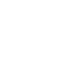 НОВООДЕСЬКА МІСЬКА РАДАМИКОЛАЇВСЬКОЇ ОБЛАСТІР І Ш Е Н Н ЯКеруючись пунктом 34 частини 1 статті 26 Закону України «Про місцеве самоврядування в Україні», відповідно статей 12, 81, 118, 122 Земельного Кодексу України, пункту 21 Перехідних Положень Земельного кодексу України, пункту «і» частини другої статті 25 Закону України «Про землеустрій», статей 3, 5 Закону України «Про порядок виділення в натурі (на місцевості) земельних ділянок власникам земельних часток (паїв)», розглянувши заяву громадянки України Присяжнюк В.П. про надання дозволу на розробку технічної документації із землеустрою щодо встановлення (відновлення) меж земельної ділянки в натурі (на місцевості) для ведення товарного сільськогосподарського виробництва, за рахунок земель колишньої колективної власності КСП «Михайлівський», розташованої в межах території Новоодеської міської ради (колишня Михайлівська сільська рада), враховуючи рекомендації постійної комісії з питань аграрно-промислового розвитку та екології,  міська рада В И Р І Ш И Л А : 1. Надати гр. Присяжнюк Віолетті Павлівні дозвіл на розробку технічної документації із землеустрою щодо встановлення (відновлення) меж земельної ділянки в натурі (на місцевості) для ведення товарного сільськогосподарського  виробництва загальною площею 7,6423 га, відповідно сертифікату на земельну частку (пай) серії МК № 0072698 зареєстрованого  від 06.12.1996 року та свідоцтва про право на спадщину за законом від 11.05.2019 року спадкова справа № 140/2005 зареєстрована в реєстрі за № 1-748, із земель колишньої колективної власності КСП «Михайлівський», розташованої в межах території Новоодеської міської ради (колишня Михайлівська сільська рада). 2. Рекомендувати громадянці Присяжнюк Віолетті Павлівні замовити технічну документацію із землеустрою щодо встановлення (відновлення) меж земельної ділянки в натурі (на місцевості) в землевпорядній організації, яка має ліцензію на проведення робіт із землеустрою згідно із законом.3. Розроблену відповідно до чинного законодавства технічну документацію із землеустрою подати на розгляд та затвердження сесії Новоодеської міської ради.4. Контроль за виконання цього рішення покласти на постійну комісію  міської ради з питань аграрно-промислового розвитку та екології.Міський голова						Олександр ПОЛЯКОВВід 25.06.2021 р. № 59м. Нова Одеса         Х сесія восьмого скликанняПро надання дозволу гр. Присяжнюк В.П. на розробку технічної документації із землеустрою щодо встановлення (відновлення) меж земельної ділянки в натурі (на місцевості) для ведення товарного сільськогосподарського виробництва із земель колишньої колективної власності КСП «Михайлівський»